Ｅメール　otaru-akaihane@otaru-shakyo.jp
ＦＡＸ　０１３４－３２－５６４１　へ送信してください。小樽市限定　赤い羽根共同募金×おたる運がっぱ寄附金付きピンバッジ　申込書お振込みいただいてから、お届けまで７日～１０日程度かかります。申込日　　　　　年　　　　月　　　日ご希望の送付方法を下記から選択してください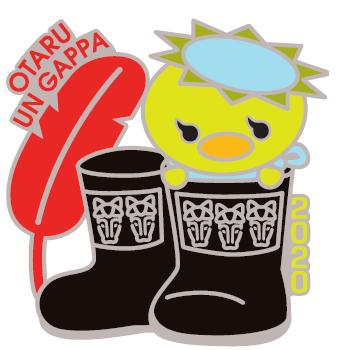 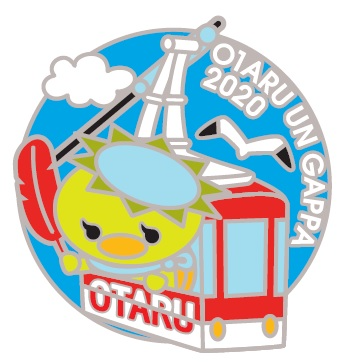 おたる運がっぱとミツウマの長靴おたる運がっぱと天狗山ロープウェイ品　　　名募金額（１個）申し込み数合計金額おたる運がっぱとミツウマの長靴５００円×　　　個円おたる運がっぱと天狗山ロープウェイ５００円×　　　個円ご連絡先（送付先）
アパート・マンション等にお住まいの場合は、建物名と部屋番号をご記入ください。〒　　　―    　　　　　　　都・道・府・県〒　　　―    　　　　　　　都・道・府・県〒　　　―    　　　　　　　都・道・府・県ご連絡先（送付先）
アパート・マンション等にお住まいの場合は、建物名と部屋番号をご記入ください。申込者名申込者名申込者名ご連絡先（送付先）
アパート・マンション等にお住まいの場合は、建物名と部屋番号をご記入ください。（TEL）　　　　　　　　　（FAX）	（メールアドレス）（TEL）　　　　　　　　　（FAX）	（メールアドレス）（TEL）　　　　　　　　　（FAX）	（メールアドレス）送付方法料 金特記事項✔普通郵便？円送料は個数に応じて変わるため、後日連絡いたします。（４個まで120円で対応できます。）レターパックライト370円追跡番号が付きますが、ポストに投函されます。レターパックプラス520円追跡番号が付き、ご印鑑かサインをいただくため、対面の配達となります。